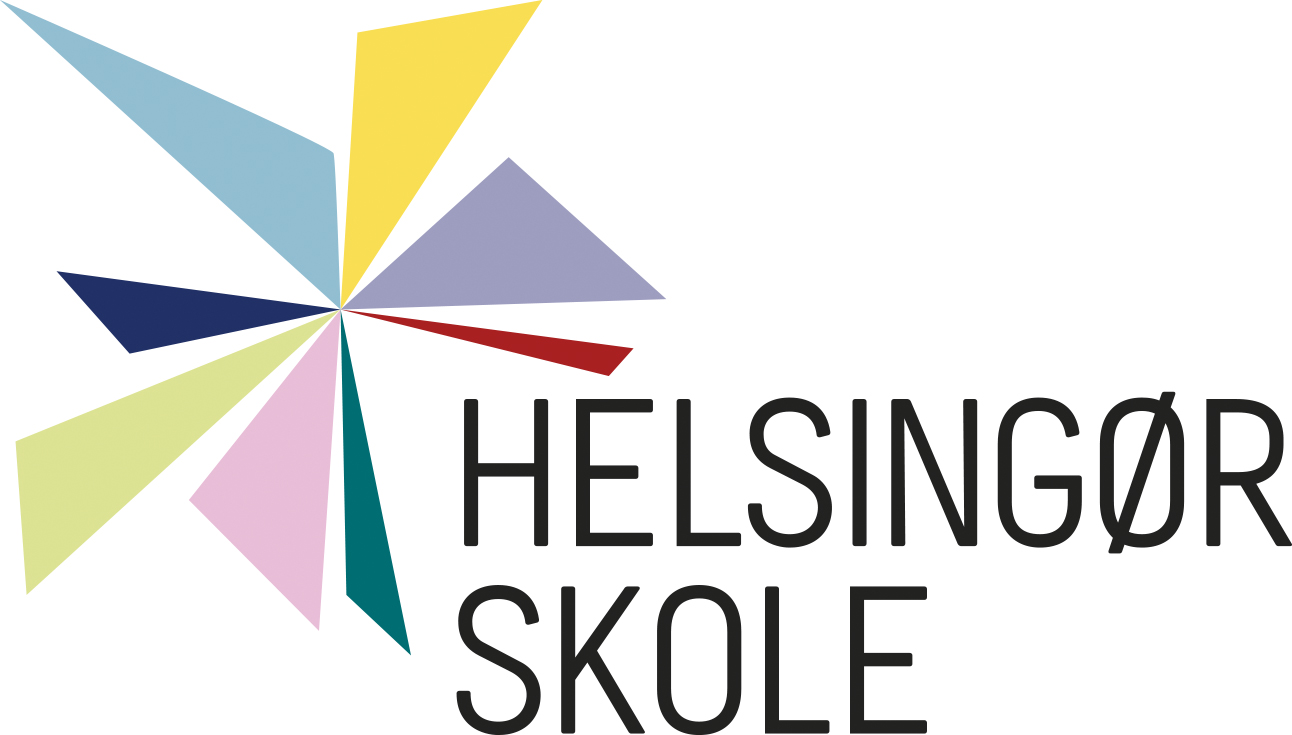 Princip for klassedannelser og klassesammenlægningerDette princip er udgangspunkt for klassedannelser/sammenlægninger fra 0. – 9. klasse på Helsingør Skole.Der kan ske klassedannelser/sammenlægninger på følgende tidspunkter i skoleforløbet:Når eleverne i 0.klasse, senest i uge 41, skal fordeles i klasser.Når en eller flere af klasserne på en årgang har et for lille antal elever og derfor bevirker, at det faktiske elevantal, vil der som regel ikke være økonomi til at fastholde klasser med for få elever.Ny klassedannelse eller klassesammenlægninger kan også ske på baggrund af sociale, faglige og/eller pædagogiske overvejelser.Overordnet målsætningAt vi har årgange med klasser der fungerer godt fagligt og socialt, såvel sammen som hver for sig. Det skaber det bedste fundament for læringAt have en ligelig fordeling af elever i klasser. Det giver bedre dynamik i elevernes kammeratskab i og uden for skoletiden, ligesom det har betydning for elevernes mulige samarbejdsrelationer inden for klassen.Metode i forbindelse med ny klassedannelseEnhver ny klassedannelse er en unik situation – ikke to forløb er ens og vil altid være en subjektiv helhedsvurdering, foretaget af skolens ledelse, lærere og pædagoger.Overordnet arbejder vi ud fra følgende principper ved placering af elever (ikke prioriteret rækkefølge):Jævne klassestørrelserJævn fordeling af drenge og pigerJævn fordeling af flersprogede eleverKendskab til elevernes venskaber og sociale relationerKendskab til elevgrupper og de enkelte eleverForældreønsker til samling/adskillelse af tvillingerAndre sociale, faglige og/eller pædagogiske overvejelserHvilken metode anvendes i forbindelse med fordeling af elever, når der skal dannes nye klasser ud fra punkt 2 og 3?De almindelige principper for klassedannelse kan benyttes i kombination med forskellige modeller ved fordeling af elever i nye klasser. Følgende er eksempler på modeller, der benyttes ved klassesammenlægninger:De eksisterende klasser opdeles i homogene grupper, der herefter sættes sammen til nye klasserAlle elever på årgangen blandes og anbringes i nye klasserFordeling af grupper af elever fra en klasse til de øvrige klasser på årgangen.Det er skolens ledelse, lærere og pædagoger der beslutter hvilket model der anvendes, og efterfølgende fordeler eleverne i klasserne. Anvendelsen af de ovennævnte modeller (eller evt. alternativer) vil altid ske ud fra en helhedsvurdering. Almindeligvis vil flere modeller blive forsøgt anvendt i forbindelse med en klassesammenlægning, i forøget på at finde frem til den bedst egnede i den aktuelle situation.Uanset årsagen til en klassesammenlægning, er det til enhver tid målet at sikre den bedst mulige skolegang for den enkelte elev og minimere de gener, eleven og dennes forældre måtte opleve i forbindelse med en sådan.Skolebestyrelsen vil løbende holde sig orienteret om klassesammenlægninger og medvirke til, at der sker en opfølgning på alle forløb, således at værdifulde erfaringer ikke går tabt.